September 23, 2018 	Faith Baptist Church The Gospel According to John	Matt Culbertson, Senior Pastor“The Fullness of Christ”John 1:14-34The Witness of John the Baptizer	(John 1:15-18, 26-27, 29-34)God's _______________ is revealed in Jesus.		(John 1:14, 16, 18, 31-34; John 2:11; 1 Timothy 3:16)Jesus is _______________ to all others.		(John 1:15-17, 27, 30; 2 Corinthians 11:3-4)Jesus is the complete manifestation of _______________ and _______________.		(John 1:14, 16, 29, 34; Colossians 2:9; Ephesians 2:8-9; John 14:6)Jesus is the Lamb of God, the only answer for _______________.		(John 1:29, 32-33; Isaiah 53:6-7; Romans 6:6-7; 12:1-2)The Lord's Supper is a celebration of the Lamb of God.	(1 Peter 1:18-21)September 23, 2018 	Faith Baptist Church The Gospel According to John	Matt Culbertson, Senior Pastor“The Fullness of Christ”John 1:14-34The Witness of John the Baptizer	(John 1:15-18, 26-27, 29-34)God's _______________ is revealed in Jesus.		(John 1:14, 16, 18, 31-34; John 2:11; 1 Timothy 3:16)Jesus is _______________ to all others.		(John 1:15-17, 27, 30; 2 Corinthians 11:3-4)Jesus is the complete manifestation of _______________ and _______________.		(John 1:14, 16, 29, 34; Colossians 2:9; Ephesians 2:8-9; John 14:6)Jesus is the Lamb of God, the only answer for _______________.		(John 1:29, 32-33; Isaiah 53:6-7; Romans 6:6-7; 12:1-2)The Lord's Supper is a celebration of the Lamb of God.	(1 Peter 1:18-21)What is S.O.A.P.?
S.O.A.P. stands for Scripture, Observation, Application and Prayer. It is a way of getting more out of your time in God's Word.  It's quite simple. When you sit for your daily quiet time, read the Bible and underline or make note of any verse or verses that jump out at you with special significance. This is the basis for diving deeper and using S.O.A.P.

 Scripture Type in or write the verse or verses that stuck out to you in your reading.  Try writing them in your own words.

 Observation What did you observe about the Scripture that struck you? This can be one sentence or a whole book. 

 Application How can you apply the observation so that it affects your life today?  “God, what did you teach me today about YOU?” 

 Prayer Write out a prayer to God based on what you just learned and ask Him to guide you as you apply this truth in your life.   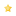 S.O.A.P.  Reading Guide for September 24 - September 30, 2018			HIS KIDZWEEK 37	CLASSIC READING PLAN	EXPRESS READING PLAN	READING PLANMon, 9-24	Neh 10-11, Ecc 1-2, Ps 64-65,	Psalm 64, 1 John 5	1 John 5:10-15	     1 John 5Tues, 9-25	Neh 12-13, Ecc 3-4, Ps 66-67,	Ecc 3:1-11, Psalm 66,	Psalm 66:16-20	     2 John	     2 JohnWed, 9-26	Esther 1-2, Ecc 5-6, Ps 68,	Esther 1-2, Ecc 5:1-7,	Ecclesiastes 5:1-7	     3 John	     3 JohnThurs, 9-27	Esther 3-4, Ecc 7-8, Ps 69	Esther 3-4, Ecc 7:1-12	Ecclesiastes 7:1-9Fri, 9-28	Esther 5-6, Ecc 9-11, Ps 70-71,	Esther 5-6, John 1:35-51	John 1:35-51	     John 2:1-12Sat. Sun.What is S.O.A.P.?
S.O.A.P. stands for Scripture, Observation, Application and Prayer. It is a way of getting more out of your time in God's Word.  It's quite simple. When you sit for your daily quiet time, read the Bible and underline or make note of any verse or verses that jump out at you with special significance. This is the basis for diving deeper and using S.O.A.P.

 Scripture Type in or write the verse or verses that stuck out to you in your reading.  Try writing them in your own words.

 Observation What did you observe about the Scripture that struck you? This can be one sentence or a whole book. 

 Application How can you apply the observation so that it affects your life today?  “God, what did you teach me today about YOU?” 

 Prayer Write out a prayer to God based on what you just learned and ask Him to guide you as you apply this truth in your life.   S.O.A.P.  Reading Guide for September 24 - September 30, 2018			HIS KIDZWEEK 37	CLASSIC READING PLAN	EXPRESS READING PLAN	READING PLANMon, 9-24	Neh 10-11, Ecc 1-2, Ps 64-65,	Psalm 64, 1 John 5	1 John 5:10-15	     1 John 5Tues, 9-25	Neh 12-13, Ecc 3-4, Ps 66-67,	Ecc 3:1-11, Psalm 66,	Psalm 66:16-20	     2 John	     2 JohnWed, 9-26	Esther 1-2, Ecc 5-6, Ps 68,	Esther 1-2, Ecc 5:1-7,	Ecclesiastes 5:1-7	     3 John	     3 JohnThurs, 9-27	Esther 3-4, Ecc 7-8, Ps 69	Esther 3-4, Ecc 7:1-12	Ecclesiastes 7:1-9Fri, 9-28	Esther 5-6, Ecc 9-11, Ps 70-71,	Esther 5-6, John 1:35-51	John 1:35-51	     John 2:1-12Sat. Sun.